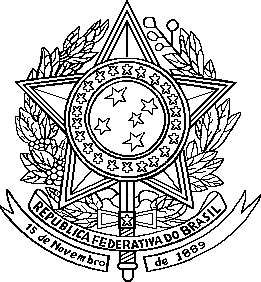 MINISTÉRIO DA DEFESA EXÉRCITO BRASILEIRODEPARTAMENTO DE CIÊNCIA E TECNOLOGIA INSTITUTO MILITAR DE ENGENHARIA(Real Academia de Artilharia, Fortificação e Desenho - 1792)Requerimento 	___________________________            (Local e data)Do  	Ao Sr Cmt do Instituto Militar de Engenharia - IMEObjeto: Requerimento de Revisão de Questão da Prova DiscursivaNOME DO CANDIDATO:  	IDENTIDADE:			 LOCAL DE EXAME: _______________________________________________Eu,	, Idt nº		, venho requerer a V Exa se digne a conceder a revisão da(s) questão(ões):Nos	                     da prova discursiva de 	.Nos	                     da prova discursiva de 	.Nos	                     da prova discursiva de 	.Assinatura do Candidato ou ProcuradorDESPACHO:  	________________________________________________________________________________________________________________________________________________________________________________________________________________________________________________(Local e data).PARECER DA COMISSÃO DE REVISÃO:	Rio, RJ, _______/_______/________PROFESSOR-MEMBRO DA COMISSÃO	PROFESSOR-CHEFE DA COMISSÃOFOLHA PARA FUNDAMENTAÇÃO PROVA DISCURSIVA ________________________________Candidato: _________________________________________________Questão nº  ______(________________)                                                                                      (por extenso)Continuação da Questão nº  _______(________________)                                           (por extenso)Nome do Candidato:  	Assinatura do Candidato